                                 
                              ОАО «РАКИТЯНСКИЙ АРМАТУРНЫЙ ЗАВОД»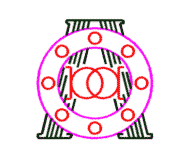 ПАСПОРТ1. Общие сведения об изделииНаименование изделия    Задвижка  чугунная  клиновая
                                              с выдвижным шпинделем фланцевая 
Обозначение изделия       т/ф 31ч73бр (30ч6бр)Завод-изготовитель          ОАО «Ракитянский арматурный завод»Дата изготовления            ____________________________Назначение изделия        Предназначена для перекрытия потока
                                             воды, пара на трубопроводе.2. Основные технические данные
3. Материал основных деталей
4. Комплект поставкиЗадвижка чугунная клиновая фланцевая 31ч73бр (30ч6бр) DN 400_____________шт.
Техническое описание и инструкция по эксплуатации задвижки 31ч17брТО______экз.
Паспорт 31ч73бр  DN 400 – 1 экз. на каждое изделие.5. Свидетельство о приемке и консервации               Задвижка чугунная клиновая с выдвижным шпинделем фланцевая 31ч73бр (30ч6бр) DN 400 соответствует  ТУ 3721-003-00218093-94 и признана годной для эксплуатации.Дата консервации    «____»_______________20____гСрок консервации    3 года6. Гарантийные обязательства изготовителя                Предприятие-изготовитель гарантирует работоспособность изделия в течение гарантийного  срока 24  месяца  и  гарантийной  наработке  800  циклов  со дня  ввода в эксплуатацию.Начальник ОТК                                                               _____________________________
                                                                                                    (подпись, дата, фамилия)                                           М.П.Наименование параметраНаименование параметраНаименование параметраПоказательПроход условный, DN, ммПроход условный, DN, ммПроход условный, DN, мм400Давление условное, PN, МПаДавление условное, PN, МПаДавление условное, PN, МПа1,0Температура рабочей среды, ОС, не болееТемпература рабочей среды, ОС, не болееТемпература рабочей среды, ОС, не более225Коэффициент гидравлического сопротивленияКоэффициент гидравлического сопротивленияКоэффициент гидравлического сопротивления1,0Герметичность затвора, по ГОСТ 9544-93Герметичность затвора, по ГОСТ 9544-93Герметичность затвора, по ГОСТ 9544-93По классу «D»Масса, кг, не болееМасса, кг, не болееМасса, кг, не более430ПриводПриводТип и зав. №Ручной (маховик)ПриводПриводПаспорт-Присоединение к трубопроводуПрисоединение к трубопроводуПрисоединение к трубопроводуФланцевое по ГОСТ 12815-80Изготовление и поставкаИзготовление и поставкаИзготовление и поставкаПо ТУ 3721-003-00218093-94Особые отметкиПеред установкой уплотнительные поверхности тщательно протереть.Перед установкой уплотнительные поверхности тщательно протереть.Перед установкой уплотнительные поверхности тщательно протереть.Особые отметкиСведения о регистрации декларации о соответствииРегистрационный номер декларации о соответствии:ТС № RU Д- RU.МЮ62.В.02597 от 03.11.2015 г.Срок действия: до 02.11.2020 г.Сведения о регистрации декларации о соответствииРегистрационный номер декларации о соответствии:ТС № RU Д- RU.МЮ62.В.02597 от 03.11.2015 г.Срок действия: до 02.11.2020 г.Сведения о регистрации декларации о соответствииРегистрационный номер декларации о соответствии:ТС № RU Д- RU.МЮ62.В.02597 от 03.11.2015 г.Срок действия: до 02.11.2020 г.Наименование деталиМарка материалаНаименование деталиМарка материалаКорпусЧугун СЧ 18Шпиндель Ст. 20Х13ДискЧугун СЧ 18Кольцо уплотнительное-КлинЧугун СЧ 18Втулка резьбоваяЛатунь ЛЦ40С